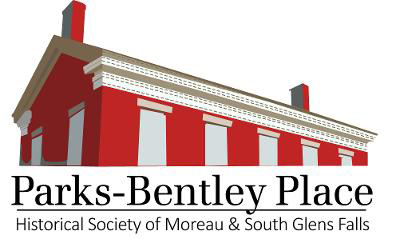  Group Tour/Program Registration Form To schedule group programs to be presented on-site at Parks-Bentley Place or at your own location, or to arrange a group tour, please contact us at parksbentleyplace@gmail.com or call Nancy Purinton at 518-636-3856 (purinton73@gmail.com). The following information is needed for scheduling. We ask that you complete this form, save a copy for your records, then email to purinton73@gmail.com. Desired Program or Tour: Requested Program Date: Preferred Presentation Time: 	Number in Group: Place Program is to be Presented: Please check one. __ 	Parks-Bentley Place or __ 	Name of Organization Street Address City 	ST 	Zip Contact Name Phone Email The cost for each group program or group tour is as follows: School other children's groups: 		$2 per person Adult Groups:  	Flat rate of $50 for adult groups (maximum 35 individuals) Note: 	For groups wishing to make jam as part of the "Food for Thought" Program, there is an additional fee of $4 per person to cover the cost of supplies.Historical Society of Moreau and South Glens Falls, Parks-Bentley Place53 Ferry Boulevard, South Glens Falls, NY    12803      parksbentleyplace.org